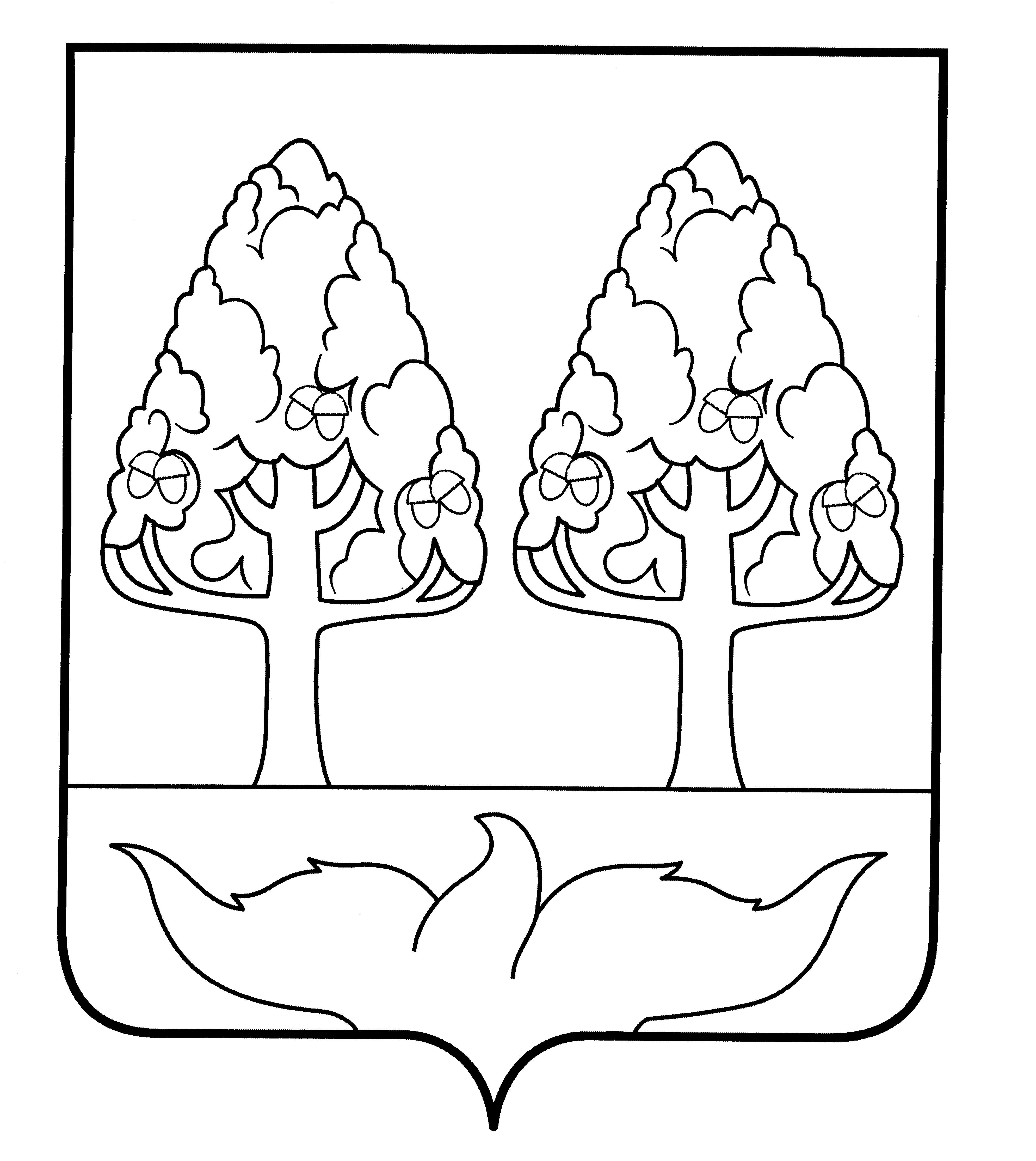 Российская ФедерацияЛипецкая областьСтановлянский муниципальный районСовет депутатов сельского поселения Пальна-Михайловский сельсоветШестьдесят первая сессия пятого созываРЕШЕНИЕ22.06.2020			с. Пальна-Михайловка			№ 178О назначении выборов депутатов Совета депутатов сельского поселения Пальна-Михайловский сельсовет Становлянского муниципального района Липецкой области Российской Федерации шестого созываВ связи с истечением срока полномочий Совета депутатов сельского поселения Пальна-Михайловский сельсовет Становлянского муниципального района Липецкой области Российской Федерации пятого созыва, руководствуясь пунктами 1, 2, 11 статьи 12, частью 1 статьи 55 Закона Липецкой области «О выборах депутатов представительных органов муниципальных образований в Липецкой области», статьей 18 Устава сельского поселения Пальна-Михайловский сельсовет Становлянского муниципального района Липецкой области Российской Федерации, Совет депутатов Пальна-Михайловского сельсовета Становлянского районаРЕШИЛ:1. Назначить выборы депутатов Совета депутатов сельского поселения Пальна-Михайловский сельсовет Становлянского муниципального района Липецкой области Российской Федерации шестого созыва на воскресенье 13 сентября 2020 года.2. Выделить на подготовку и проведение выборов депутатов Совета депутатов сельского поселения Пальна-Михайловский сельсовет Становлянского муниципального района Липецкой области Российской Федерации шестого созыва денежные средства в сумме 130000 рублей.	3. Опубликовать настоящее решение в районной газете «Звезда» 25 июня 2020 года.	4. Направить копию настоящего решения в управление Роскомнадзора по Липецкой области, Управление Министерства юстиции Российской Федерации по Липецкой области, избирательную комиссию Липецкой области, территориальную избирательную комиссию  Становлянского района не позднее чем через 5 дней со дня его принятия.Председатель Совета депутатов сельского поселения Пальна-Михайловский сельсовет Становлянского муниципального района			           Т.В. Стахович